Задача 1.  Начертите схему.  Напишите условие задачи. Вычислите R общее, I  каждого сопротивления и U  на каждом сопротивлении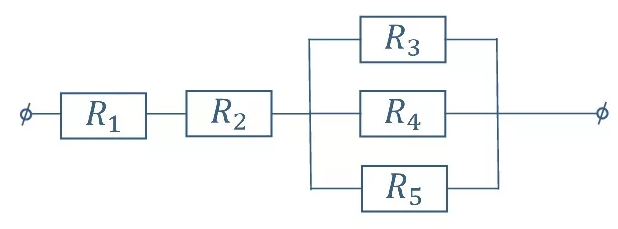 Дано: R1=R2=….=.R5=2 ОМ    U=12В1/R345 = 1/R3 + 1/R4 +1/ R5 =  ½ +1/2+1/2 =3/2R345 = 2/3 = 0.66 ОМR общ = R1+R2+R345 = 2+2+0.66= 4.66U=12   R=4.66     I=U/R  =12/4.66 = 2.57I=I1= I2= 2.57U1=I1*R1 = 2.57*2= 5.14 U2 =……..= 2.57*2=5.14U=U1+U2+U345    U345= U-U1-U2= 12-5.14-5.14= 1.72U345=U3=U4=U5=1.72I3=U345/R3= I4=I5=   Задача 2.  1. Начертить схему,  указать на ней направления контурных токов и токов ветвей (данные для своего варианта взять из таблицы 1).2. Рассчитать токи всех ветвей.3. Составить баланс мощностей.Таблица 1 – Исходные данные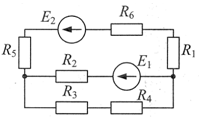 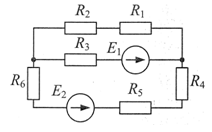 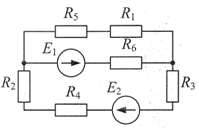 Рисунок 1                        Рисунок 2                        Рисунок 3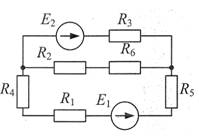 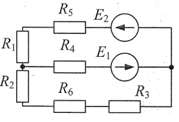 Рисунок 4                                  Рисунок 5   Задача 3В сеть напряжением U и частотой f включен приемник с сопротивлением R. Найти амплитуду и действующее значение тока приемника, амплитуду напряжения. Записать выражения для мгновенных значений тока и напряжения, приняв начальные фазы ψu, ψi. Начертить векторную диаграмму.вариантR1R2R3R4R5Uобщвариант 15242412вариант 2 61511024вариант 34142236вариант 43144242вариант 552510512вариант 662551024вариант 74136336вариант 83263642вариант 95242812вариант 10 61511824вариант 114252236вариант 123144242вариант 1354510512вариант 146255824вариант 152136336вариант 163263842вариант 18 5252512вариант 1932551024вариант 204536336вариант 213263642вариант 225262812вариант 2361521824вариант 244252436вариант 25 3144442ВариантРисунокВеличинаВеличинаВеличинаВеличинаВеличинаВеличинаВеличинаВеличинаВариантРисунокЕ1, BЕ2, Br1, Омr2, Омr3, Омr4, Омr5, Омr6, Ом116020011181319148227090171281317103380180117121621134490170611152012135510010101491115116111015017129142015721201401081320152183130130151121148169414012081612201510105150110209171321161111101501718131914812212014010128131710133130130157121621131441401208111520121315515011020149111511вариантU, ВR, Омf, Гцψu, градψi, град1220505030– 452127101002050338076150– 1015422044504025512725,410045– 60638095150– 50707220885015– 30812750,8100– 2520938057150601010220225070– 4011380505030– 45122201010020501312776150– 101514380445040251522025,410045– 60